GREENWOOD PUBLIC SCHOOL, ADITYAPURAM, GWALIOR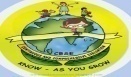 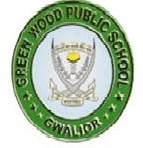 OUR MOTTO- DEVELOPMENT WITH DELIGHTDATESHEET FOR II UNIT TEST EXAMINATIONCLASS XIMost Important:-Clear all your dues before the commencement of exam and collect your roll card from the Account office.It is mandatory for a student to wear school uniform on all exam days.In case of absence, the exam will not be taken again.PRINCIPALDATESUBJECT19th December 2017MATHS+BIOLOGY+ECONOMICS+ HISTORY21st December 2017ENGLISH22nd December 2017PHYSICAL EDUCATION+PAINTING+COMPUTER SCIENCE26th December 2017PHYSICS+ACCOUNTANCY+ POLITICAL SCIENCE29th December 2017CHEMISTRY+BUSINESS STUDIES ENTREPRENEURSHIP 